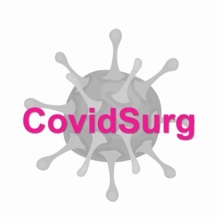 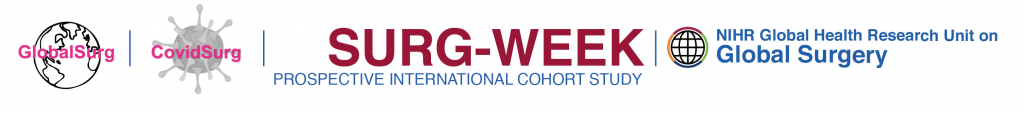 CovidSurg-3 patient listCovidSurg-3 patient listCovidSurg-3 patient listCovidSurg-3 patient listCovidSurg-3 patient listCovidSurg-3 patient listMini-team members:Mini-team members:Mini-team members:Mini-team members:Mini-team members:This CovidSurg-3 list is to be kept: Secure physical or online locationThis CovidSurg-3 list is to be kept: Secure physical or online locationThis CovidSurg-3 list is to be kept: Secure physical or online locationThis CovidSurg-3 list is to be kept: Secure physical or online locationThis CovidSurg-3 list is to be kept: Secure physical or online locationREDCap IDDate of index operationTheatre locationWard locationHospital number123456789101112131415161718192021222324252627282930Please first contact your Hospital Lead with any queriesPlease first contact your Hospital Lead with any queriesPlease first contact your Hospital Lead with any queriesPlease first contact your Hospital Lead with any queriesPlease first contact your Hospital Lead with any queriesPlease first contact your Hospital Lead with any queriesRoleNameNameContact emailContact emailHospital leadVisit https://globalsurg.org/covidsurg3 to access CovidSurg-3 documentationVisit https://globalsurg.org/covidsurg3 to access CovidSurg-3 documentationVisit https://globalsurg.org/covidsurg3 to access CovidSurg-3 documentationVisit https://globalsurg.org/covidsurg3 to access CovidSurg-3 documentationVisit https://globalsurg.org/covidsurg3 to access CovidSurg-3 documentationVisit https://globalsurg.org/covidsurg3 to access CovidSurg-3 documentation